 Faculty Profile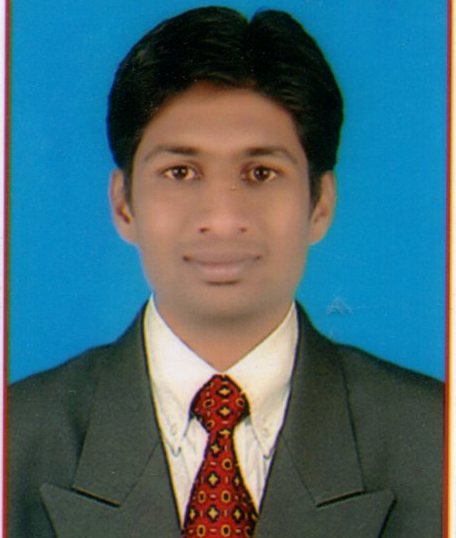 Name-Mr.Rahul Dnyaneshwar KhaireDepartment: Pharmaceutical ChemistryQualification-B. Pharm (2012, Pune University)-First Class with Distinction.               M. Pharm. Quality Assurance Techniques(2014, Pune University)-First Class              GPAT Qualified in March 2014 and obtained 116 score.Experience- Total= 5 years (Academic- 05 yrs, Industry- 00 yr)Academic- Lecturer at Abasaheb Kakade College of Pharmacy,Bodhegaon,Tal:-Shevgaon, Dist:-Ahmednagar from 14th July,2014 to 31st May 2015 (10 Monts).Assistant Professor at Abasaheb Kakade College of B. Pharmacy,Bodhegaon,Tal:-Shevgaon,Dist:-Ahmednagar Approved by Savitribai Phule University of Pune from 1st June,2015 to 30th July. 2015 (2 Months).Lecturer at Pravara Rural Education Society’s College of Pharmacy,Chincholi (Mohu), Tal:-Sinnar,Dist:-Nasik from 1st Aug,2015 to till date.Previous Contributions- 1) Worked as a Examination In charge since 2015-16 to 2017-18 (03 years)2) Worked as Training and Placement Officer from 2017-18 to 2018-19 (01 year)3) Worked as Alumni Coordinator from 2017-18 to 2018-19 (01 year)4) Worked as Sports Incharge from 2017-18 to 2018-19 (01 year)Article in MSBTE Newsletter:Faculty Speak on Professional courses vs. Conventional courses - The present scenario in January-2017 issue.Faculty Speak on Research and innovation-the new modes of teaching and learning in October-2017 issue.Research Publications- National- 00       International-04Seminar/Workshops organized- 01Conference/Seminar/Workshops attended- National- 08          International-01Industry Visits- 03Registered Pharmacist-158654 Maharashtra State Pharmacy Council